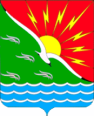 АДМИНИСТРАЦИЯМУНИЦИПАЛЬНОГО ОБРАЗОВАНИЯЭНЕРГЕТИКСКИЙ ПОССОВЕТ НОВООРСКОГО РАЙОНА ОРЕНБУРГСКОЙ ОБЛАСТИП О С Т А Н О В Л Е Н И Е08.04.2020                               п. Энергетик                                 № 58 - П«Об утверждении положения о порядке оповещения и информирования населения муниципального образования Энергетикский поссовет Новоорского района Оренбургской области о возникновении чрезвычайной ситуации на территории муниципального образования Энергетикский поссовет» Во исполнение пункта 8 части 1 статьи 14 Федерального закона от 06.10.2003 №131-ФЗ «Об общих принципах организации местного самоуправления в Российской Федерации», руководствуясь Уставом муниципального образования Энергетикский поссовет Новоорского района Оренбургской области, П О С Т А Н О В Л Я Ю:Утвердить положение о порядке оповещения и информирования населения муниципального образования Энергетикский поссовет Новоорского района Оренбургской области о возникновении чрезвычайной ситуации на территории муниципального образования Энергетикский поссовет в соответствии с приложением.Настоящее постановление вступает в силу после его обнародования.Контроль за исполнением настоящего постановления оставляю за собой.Исполняющий полномочия главы  муниципального образования                                                       Е.В. КононенкоПриложение к постановлению администрации муниципального образования Энергетикский поссовет Новоорского районаОренбургской областиот ___________ № _________ПОЛОЖЕНИЕо порядке оповещения и информирования населения муниципального образования Энергетикский поссовет Новоорского района Оренбургской области о возникновении чрезвычайной ситуации на территории муниципального образования Энергетикский поссовет (далее - Положение)Общие положения	1.1. Настоящее Положение разработано в соответствии с пунктом 8 части 1 статьи 14 Федерального закона от 06.10.2003 №131-ФЗ «Об общих принципах организации местного самоуправления в Российской Федерации», Уставом муниципального образования Энергетикский поссовет Новоорского района Оренбургской области.Предназначение и задачи систем оповещенияВ настоящем Положении под системами оповещения понимается система связи для оповещения населения об опасностях, возникающих  при  чрезвычайных ситуациях. 2.2. Система связи обеспечивает оперативное оповещение населения об опасностях, возникающих при  чрезвычайных ситуациях на территории муниципального образования Энергетикский поссовет.Предназначение и задачи систем оповещения населения о чрезвычайных ситуациях	3.1. Оповещение населения о чрезвычайных ситуациях (далее - ЧС) - это доведение до населения экстренной речевой информации (далее - речевая информация) и сигналов оповещения об опасностях, возникающих при  ЧС, о правилах поведения населения и необходимости проведения мероприятий по защите населения и территорий от ЧС (далее - оповещение).	3.2. Информирование населения о ЧС - это доведение до населения через средства массовой информации и по иным каналам информации о прогнозируемых и возникших ЧС, принимаемых мерах по обеспечению безопасности населения и территорий, приемах и способах защиты населения и территории от ЧС, в том числе обеспечение безопасности людей на водных объектах и обеспечение пожарной безопасности.	3.3. Основной задачей системы оповещения является обеспечение доведения речевой информации и сигналов оповещения до населения, проживающего на территории муниципального образования Энергетикский поссовет.	3.4. Система оповещения используется в целях реализации задач по обеспечению своевременного экстренного оповещения населения на территории  муниципального образования Энергетикский поссовет Новоорского района Оренбургской области.	3.5. Передача речевой информации или сигналов оповещения осуществляется в ручном режиме.4. Порядок создания, совершенствования и поддержания в готовности систем оповещения	4.1. Системы оповещения создаются заблаговременно.	4.2. Администрация муниципального образования Энергетикский поссовет в пределах границ муниципального образования создает и поддерживает в состоянии постоянной готовности к использованию муниципальные системы оповещения и обеспечивает своевременное оповещение населения, в том числе экстренное. 	4.3. Запасы мобильных (возимых и переносных) технических средств оповещения создаются и поддерживаются в готовности к использованию на  муниципальном и локальном (объектовом) уровнях управления в соответствии с решением главы муниципального образования.	4.4. Представители администрации муниципального образования Энергетикский поссовет планируют и проводят проверки систем оповещения на основании решения главы муниципального образования.	4.5. Эксплуатационно-техническое обслуживание средств оповещения организуется и проводится организациями, имеющими лицензию на данный вид деятельности, на договорных условиях.5. Порядок использования систем оповещения	5.1. Решение об использовании систем оповещения принимает глава муниципального образования или лицо, замещающее его.	5.2. Сигналы оповещения и речевая информация передаются главой  муниципального образования с использованием всех имеющихся в распоряжении средств связи и оповещения.6. Сигналы оповещения	6.1. Сигналы оповещения - это условные сигналы, передаваемые по системе оповещения и являющиеся командой для проведения определенных мероприятий руководителями организаций и населением.	6.2. Для оповещения населения установлен единый сигнал «Внимание всем!». Он подается с целью привлечения внимания всего населения к информации об аварии, катастрофе, стихийном бедствии, об угрозе нападения противника. Сигнал подается способом включения сирен, прерывистых гудков транспортных и других средств, громкоговорящей связи, в том числе установленной на автомобилях службы охраны общественного порядка и государственной инспекции безопасности дорожного движения.	6.3. Сигналами оповещения в военное время являются:	- сигнал «Воздушная тревога» подается с целью предупреждения населения о непосредственной угрозе нападения противника;	- сигнал «Отбой воздушной тревоги» подается с целью разрешения населению продолжить выполнение обязанностей (работ), прерванных сигналом «Воздушная тревога»;	- сигнал «Радиационная опасность» подается с целью предупреждения населения о необходимости принятия мер защиты от радиоактивных веществ;	- сигнал «Химическая тревога» подается с целью предупреждения населения о необходимости принятия срочных мер защиты от отравляющих и сильнодействующих ядовитых веществ.7. Порядок оповещения руководящего состава, органов, осуществляющих управление Оренбургской территориальной подсистемы предупреждения и ликвидации ЧС	7.1. Оповещение ЕДДС, руководящего состава района, членов комиссий по предупреждению и ликвидации ЧС и обеспечению пожарной безопасности, осуществляется администрацией по телефонам мобильной связи, и посыльными.8. Порядок оповещения и информирования населения8.1. Оповещение населения предусматривает:- доведение до населения прогноза или факта возникновения ЧС природного или техногенного характера;- доведение до населения рекомендаций о порядке действий с момента получения информации о прогнозах или факте возникновения ЧС. Информирование населения предусматривает:- передачу данных о прогнозе или факте возникновения ЧС природного или техногенного характера;- информацию о развитии ЧС, масштабах ЧС, ходе и итогах ликвидации ЧС;- информацию об ожидаемых гидрометеорологических, стихийных и других природных явлениях;- систематическое ознакомление населения с мероприятиями, проводимыми силами и средствами наблюдения контроля и ликвидации ЧС;- доведение до населения информации о защите от вероятной ЧС.8.2. Система оповещения населения муниципального образования Энергетикский поссовет Новоорского района Оренбургской области представляет собой совокупность технических средств, в которую входит:- электросирены в режиме 5-ти минутного непрерывного звучания, означающего сигнал «Внимание всем!»; - телефонные линии и каналы связи;8.3. Информирование населения осуществляется через средства массовой информации, а также доведение информации до населения при проведении собраний, встреч.8.4. Право на оповещение населения об угрозе чрезвычайных ситуаций предоставлено главе муниципального образования, заместителю главы администрации муниципального образования.	8.5. Оповещение населения, осуществляется на основании решения соответствующего руководителя путем централизованного или выборочного (по направлениям) включения электросирен (сигнал «Внимание всем!») с последующим доведением речевой информации по действующим сетям вещания и через средства массовой информации.	8.6. Оповещение населения о начале эвакуации организуется в установленном порядке на объектах производственной и социальной сферы руководителями данных объектов и руководителями жилищно-эксплуатационных органов.9. Обязанности администрации муниципального образования по информированию населения	9.1. Администрация муниципального образований в пределах границ муниципального образования:	- разрабатывает тексты речевой информации для оповещения населения и определяет порядок их использования (приложение к приложению к постановлению);- планирует и проводит проверки систем оповещения, тренировки по передаче сигналов оповещения и информации;	- разрабатывает алгоритмы действий соответствующих дежурных  (ответственных) при передаче сигналов оповещения и речевой информации.	9.2. Ответственность за организацию и осуществление своевременного оповещения населений в границах муниципального образования возлагается на главу муниципального образования.10. Порядок финансирования систем оповещения10.1. Финансирование мероприятий по поддержанию в готовности и совершенствованию систем оповещения и информирования населения  осуществляется в границах муниципального образования за счет  местного бюджета.10.2. Финансирование мероприятий по поддержанию в готовности и совершенствованию систем оповещения и информирования сотрудников  объекта, осуществляется за счет собственных финансовых средств организаций, учреждений и предприятий.Исполняющий полномочия главы  муниципального образования                                                       Е.В. КононенкоПриложение к приложениюк постановлению администрации муниципального образования Энергетикский поссовет Новоорского района Оренбургской областиот ___________ № _______РЕЧЕВЫЕ ТЕКСТЫ для оповещения и информирования населения муниципального образования Энергетикский поссовет Новоорского района Оренбургской области о возникновении чрезвычайной ситуации на территории муниципального образования Энергетикский поссовет  Текстпо оповещению населения в случае угрозы или возникновения паводка.Внимание! Внимание!Граждане! К вам обращается глава муниципального образования Энергетикский поссовет. Прослушайте информацию о мерах защиты при наводнениях и паводках.Получив предупреждение об угрозе наводнения (затопления), сообщите об этом вашим  близким, соседям. Предупреждение об ожидаемом наводнении содержит  информацию о времени и границах затопления, а также рекомендации жителям о целесообразном поведении или о порядке эвакуации. Продолжая слушать местное оповещение или специально уполномоченных лиц  с громкоговорящей  аппаратурой (если речь идет не о внезапном подтоплении), необходимо подготовиться  к эвакуации  в   пункты временного размещения. На территории Энергетикского поссовета пункты временного размещения расположены в здании Общежития №2.Перед эвакуацией для сохранности  своего  дома  необходимо отключить воду, газ, электричество, потушить печи, перенести на верхние этажи (чердаки) зданий ценные вещи и предметы, убрать в безопасные места сельскохозяйственный инвентарь, закрыть (при необходимости обить) окна и двери первых этажей подручным материалом.При получении сигнала о начале эвакуации необходимо быстро собрать и взять  с  собой документы, деньги, ценности, лекарства, комплект одежды и обуви по сезону, запас продуктов питания на несколько дней и следовать на объявленный эвакуационный пункт.При  внезапном  наводнении  необходимо  как  можно  быстрее занять ближайшее возвышенное место и быть готовым к организованной эвакуации по воде. Необходимо  принять меры, позволяющие спасателям своевременно обнаружить наличие людей,  отрезанных водой и нуждающихся в помощи: в светлое время суток - вывесить на  высоком месте полотнища; в темное время суток - подавать световые сигналы.Помните!!!В затопленной местности нельзя употреблять в пищу продукты, соприкасавшиеся с поступившей водой и пить некипяченую воду. Намокшими электроприборами можно пользоваться только после тщательной их просушки.Текстпо оповещению населения в случае получения штормового предупрежденияВнимание! Внимание!Граждане! К вам обращается глава муниципального образования Энергетикский поссовет. Прослушайте информацию о действиях при получении штормового предупреждения о резком усилении ветра.После получения такого предупреждения следует:- закрыть на замки и засовы все окна и двери;- укрепить, по возможности, крыши, печные  и  вентиляционные  трубы;- заделать щитами ставни и окна в чердачных помещениях;- потушить огонь в печах;- подготовить медицинские аптечки и  упаковать  запасы  продуктов  и воды на 2-3 суток;- подготовить автономные источники  освещения  (фонари,  керосиновые лампы, свечи);- перейти из легких построек в более прочные здания или  в  защитные сооружения  гражданской обороны.Если ураган застал Вас на улице, необходимо:- держаться подальше от легких построек, мостов, эстакад, линий электропередач, мачт,  деревьев;- защищаться от летящих предметов листами фанеры, досками,  ящиками, другими подручными средствами;- попытаться быстрее укрыться в подвалах, погребах, других заглубленных помещениях.Текстпо оповещению населения в случае угрозы или возникновения стихийных бедствий Внимание! Внимание!Граждане! К вам обращается глава муниципального образования Энергетикский поссовет. При ликвидации последствий стихийного бедствия необходимо предпринимать следующие меры предосторожности:- перед тем, как войти в любое поврежденное здание убедитесь, не угрожает ли оно обвалом;- в помещении из-за опасности взрыва скопившихся газов, нельзя пользоваться открытым пламенем (спичками, свечами и другими);- будьте осторожны с оборванными и оголенными проводами, не допускайте короткого замыкания;- не включайте электричество, газ и водопровод, пока их не  проверит коммунально-техническая служба;- не пейте воду из поврежденных колодцев.Текст обращения к населению при возникновении эпидемииВнимание! Внимание!Граждане! К вам обращается глава муниципального образования Энергетикский поссовет. На территории муниципального образования _______ (дата, время) отмечены случаи заболевания людей и животных____________ (наименование заболевания).Администрацией муниципального образования Энергетикский поссовет принимаются меры для локализации заболеваний и предотвращения возникновения эпидемии.Прослушайте порядок поведения населения:- при появлении первых признаков заболевания необходимо обратиться к медработникам;- не употреблять в пищу непроверенные продукты питания и воду;- продукты питания приобретать только в установленных администрацией местах;- до минимума ограничить общение с населением.Текстобращения к населению при угрозе воздушного нападения противникаВнимание! Внимание!«Воздушная тревога», «Воздушная тревога»Граждане! К вам обращается глава муниципального образования Энергетикский поссовет.(Дата время) на территории __________ существует угроза непосредственного нападения воздушного противника.Вам необходимо:- одеться самому, одеть детей;- выключить газ, электроприборы, затушить печи, котлы;- закрыть плотно двери и окна.Взять с собой:- средства индивидуальной защиты;- запас продуктов питания и воды;- личные документы и другие необходимые вещи;- погасить свет, предупредить соседей о «Воздушной тревоге».- занять ближайшее защитное сооружение (убежище,  противорадиационное укрытие,  подвал,  погреб), находиться там до сигнала «Отбой воздушной тревоги».Текстобращения к населению, когда угроза воздушного нападения противника миновалаВнимание! Внимание!«Отбой воздушной тревоги», «Отбой воздушной тревоги»Граждане! К вам обращается глава муниципального образования Энергетикский поссовет, на территории ________________ угроза воздушного нападения противника миновала.Вам необходимо:- покинуть укрытие с разрешения обслуживающего персонала;- заниматься обычной деятельностью.Текстобращения к населению при проведении проверки системы оповещенияВнимание! Внимание!Прослушайте сообщение. Проводится техническая проверка системы оповещения. Просим население  сохранять спокойствие, оставаться на местах и не предпринимать никаких практических действий.Текстобращения к населению при  аварии с выбросом химических веществ (без эвакуации)Внимание! Прослушайте сообщение. Произошел выброс в атмосферу вредных веществ. В районе чрезвычайной ситуации работают оперативные группы МЧС и комиссии по чрезвычайным ситуациям. Просьба сохранять спокойствие, ситуация под контролем.Вам необходимо:1. Оповестить родственников и соседей.2. Всем гражданам, оказавшимся на улице, укрыться в зданиях.3. Включить радиоприемники с автономными источниками питания на канал «Радио России».5. Плотно закрыть входные двери, окна.6. Заклеить вентиляционные отверстия и окна скотчем, пластырем, бумагой или уплотнить ватой, поролоном или подобными материалами.7. Уплотнить двери мокрыми простынями, одеялами.8. Подготовить индивидуальные средства защиты органов дыхания (ватно-марлевые повязки, респираторы, противогазы).9. Не покидать помещения до сигнала «Отбой».Уточнить информацию можно по телефону 7-01-01, 112, 01.Текстобращения к населению при аварии с выбросом химических веществ                    (с эвакуацией)Внимание! Прослушайте сообщение. Произошел выброс в атмосферу вредных веществ. В районе чрезвычайной ситуации работают оперативные группы МЧС и комиссии по чрезвычайным ситуациям. Просьба сохранять спокойствие, ситуация под контролем.Вам необходимо:1. Оповестить родственников и соседей.2. Отключить электробытовые приборы и газ.3. Надеть резиновые сапоги, плащ, взять документы, необходимые теплые вещи, 3-х суточный запас непортящихся продуктов и питьевой воды.4. Быстро, но без паники выйти (выехать) из зоны возможного заражения перпендикулярно направлению ветра.5. Для защиты органов дыхания использовать противогаз, а при его отсутствии – ватно-марлевую повязку или подручные изделия из ткани, смоченные в воде, 2-5%-ном растворе пищевой соды (для защиты от хлора), 2%-ном растворе лимонной или уксусной кислоты (для защиты от аммиака). 6. При невозможности покинуть зону заражения плотно закрыть двери, окна, вентиляционные отверстия и дымоходы. Имеющиеся в них щели заклеить бумагой или скотчем. Не укрывайтесь на первых этажах зданий, в подвалах и полуподвалах. 7. При подозрении на отравление исключить любые физические нагрузки, применять обильное питье (молоко, чай) и немедленно обратится к врачу, при первой возможности принять душ. 8. Зараженную одежду постирать, а при невозможности стирки – выбросить. Провести тщательную влажную уборку помещения. 9. Воздержаться от употребления водопроводной (колодезной) воды и не укрытых продуктов.Уточнить информацию можно по телефону 7-01-01, 112, 01. Текстобращения к населению  при штормовом предупреждение                        (снежная буря)Внимание! Прослушайте сообщение. Получено штормовое предупреждение – снежная буря.                     Просьба сохранять спокойствие.Вам необходимо:1. Оповестить родственников и соседей.2. Если буря застала Вас в здании, плотно закрыть двери, окна, чердачные и вентиляционные люки, лишь в исключительных случаях выходить из здания (из здания запрещается выходить в одиночку).3. Включить радиоприемники с автономными источниками питания на канал «Радио России».4. Погасить огонь в печах, отключить электроэнергию, закрыть краны на газовых сетях. 5. Если Вы оказались на улице укрыться в ближайшем здании. 6. Если Вы оказались в поле или на проселочной дороге, добраться до магистральной дороги, при невозможности это сделать, оставаться на месте (в автомобиле, естественном укрытии), связаться по телефону со службой спасения «01», периодически подавать звуковые, световые сигналы. Уточнить информацию можно по телефону  7-01-01, 112, 01.Текстобращения к населению  при  крупном природном пожареВнимание!  Прослушайте сообщение. Получена информация о возникновении крупного природного пожара. В угрожаемых районах работают оперативные группы МЧС и комиссии по чрезвычайным ситуациям. Просьба сохранять спокойствие, ситуация под контролем.Вам необходимо:1. Оповестить родственников и соседей.2. Погасить огонь в печах, отключить электроэнергию, закрыть краны на газовых сетях.3. Взять теплые и ценные вещи, документы, деньги, питьевую воду и продукты питания и выйти в безопасное место, двигаясь перпендикулярно направлению ветра, рот и нос при этом прикрыть ватно-марлевой повязкой или тряпкой.4. Если невозможно уйти от пожара войти в водоем или накрыться мокрой одеждой.Уточнить информацию можно по телефону 7-01-01, 112, 01.Текстобращения к населению  при  радиационном зараженииВнимание! Прослушайте сообщение. Получена информация о возможном радиационном заражении территории области.В угрожаемых районах работают оперативные группы МЧС и комиссии по чрезвычайным ситуациям. Просьба сохранять спокойствие, ситуация под контролем.Вам необходимо:1. Оповестить родственников и соседей.2. Находясь на улице, немедленно защитить органы дыхания платком (шарфом) и укрыться в помещении. 3. Оказавшись в помещении (укрытии), снять верхнюю одежду и обувь, поместить их в пластиковый пакет и принять душ.4. Закрыть окна и двери. 5. Включить телевизор и радиоприемник для получения дополнительной информации об аварии и указаний местных властей.6. Закрыть (заклеить) вентиляционные отверстия, щели на окнах (дверях) и не подходить к ним без необходимости. 7. Сделать запас воды в герметичных емкостях, открытые продукты завернуть в полиэтиленовую пленку и поместить в холодильник (шкаф). 8. Для защиты органов дыхания использовать респиратор, ватно-марлевую повязку или подручные изделия из ткани, смоченные водой. 9. При получении указаний через средства массовой информации  провести йодную профилактику.10. При объявлении эвакуации из зараженной зоны, приготовить средства индивидуальной защиты, в том числе подручные (накидки, плащи из пленки, резиновые сапоги, перчатки), сложить в чемодан или рюкзак одежду и обувь по сезону, однодневный запас продуктов, нижнее белье, документы, деньги и другие необходимые вещи. Обернуть чемодан (рюкзак) полиэтиленовой пленкой. 11. Покидая при эвакуации квартиру, отключить все электрические и газовые приборы, вынести в мусоросборник быстро портящиеся продукты, а на дверь прикрепить объявление «В квартире №___ никого нет». При посадке на транспорт или формировании пешей колонны зарегистрироваться у представителя эвакуационной комиссии. Уточнить информацию можно по телефону 7-01-01, 112, 01. Исполняющий полномочия главы  муниципального образования                                                       Е.В. Кононенко